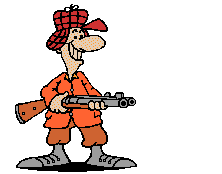 Mon mari est tellement bon pour moi qu'il m'a invité à aller chasser avec lui.J'en revenais pas!! il accepte de partager son temps de gars avec moi. WowIl a même pensé à me donner un cadeau pour cette première, il appelle ça le chapeau chanceux.J' suis tellement contente .Je joins une photo où je porte fièrement ce chapeau chanceux. J'ai tellement hâte de me promener dans le bois avec !!!Plus fin que ça .... ça ne se peut pas !!!!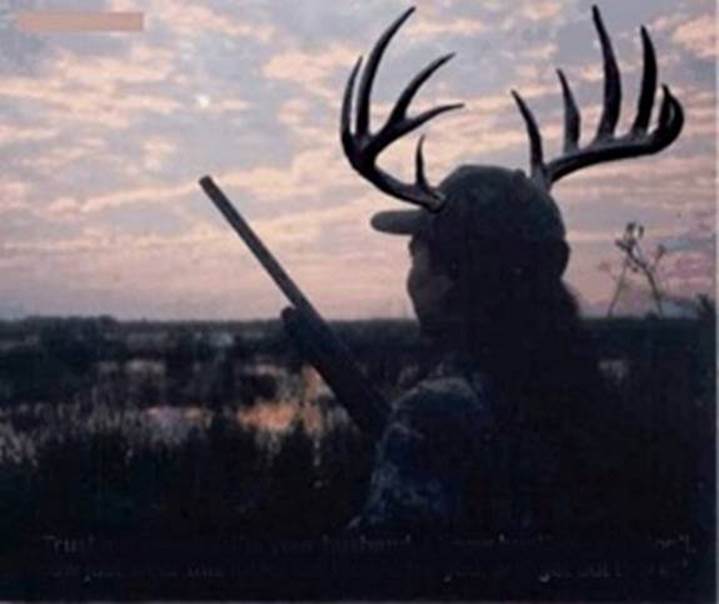 